Lesson planAssessment criteria for lesson 15.02.2022Лист наблюдения и оценки урокаЦель: определение характера взаимоотношений преподавателя и учащихсяДата __________ класс ______ всего уч-ся в классе ______ на уроке ______ФИО учителя_________________________________________________Предмет __________________________________________________________Тема ________________________________________________________________________Выводы учителя, посетившего урок: _______________________________________________________________________________________________________________________________________________________________________________________________________________________________________________________________________________________________________________________________Подпись ________________Unit 6Teacher name:Petkun N.V.Petkun N.V.Petkun N.V.Petkun N.V.Date:The fifteen of FebruaryThe fifteen of FebruaryThe fifteen of FebruaryThe fifteen of FebruaryGrade:  2Number present: 	absent:Theme of the lesson:Special DaysSpecial DaysSpecial DaysSpecial DaysLearning objectives2.5.9.1 use common present simple forms [positive, negative, question] and  contractions to talk about what you want and like and habits and facts2.5.9.1 use common present simple forms [positive, negative, question] and  contractions to talk about what you want and like and habits and facts2.5.9.1 use common present simple forms [positive, negative, question] and  contractions to talk about what you want and like and habits and facts2.5.9.1 use common present simple forms [positive, negative, question] and  contractions to talk about what you want and like and habits and factsLesson objectivesLearners will be able to:use common present simple forms [positive, negative, question]Learners will be able to:use common present simple forms [positive, negative, question]Learners will be able to:use common present simple forms [positive, negative, question]Learners will be able to:use common present simple forms [positive, negative, question]PlanPlanPlanPlanPlanPlanned timings  The actions of the teacherThe  actions of the studentAssessment ResourcesBeginning5  minsGreeting & ObjectivesThursday    The fifteen of February 	Warm up!Good morning! Good morning! Good morning to you!Good morning! Good morning! Good morning to you!I’m glad to see you!  Look at the  blackboard and discuss  the title of new theme of the lesson  and the aim of the lessonThe students write the date at the copybookLearners: say the word and smile!!Learners:  say the letters  and complete the wordSPECIAL DAY  Smile copybook the cardS P E C I A L D A Y Self-assessment Assessment criteria for lesson 15.02.202210min repeat h/wLook at the number and say! Number 1-50 Leaners:  say the number 1-50  Self-assessment3 points The numberMiddle25mins Task 1  new words ; burgers, chips, apples, bananas, sandwiches, chocolate [ˈtʃɒklət] Task 2 Grammar  I like /don’t like  What you like?  Dynamic breakLook left, right, (глазами влево, вправо)Look up, look down, (глазами вверх, вниз)Look around, (глазами по кругу)Look at your nose, (смотрим на нос)Look at that rose, (одну руку вытягиваем, как будто держим цветок, и смотрим)Close your eyes, (закрываем глаза)Open, wink and smile! (открываем, моргаем и улыбаемся)Task 3 Game “Guest” complete the sentences! Use the words (bread, pasta, fruit, vegetables, milk, yogurt, meat, eggs, fish, sweets, cakes, apples, burgers, sandwiches, chips, chocolate, bananas)Task 4 read the sentences ! page 77 . page 45 exr.2 look, read and tick! Feedback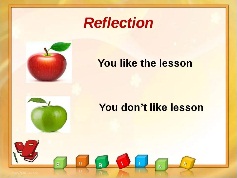 Leaners listen and repeat new words  Leaners write down grammar sentences  Leaners do dynamic breakI like applesI don’t like burgersI don’t like  sandwichesI don’t like chips I like chocolate I like bananas Leaners   look, read and tick!Leaners choose red or green apple. FA 3  pointsFA 4 points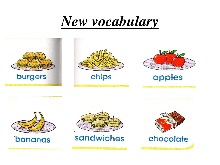 CopybookLook left, right, (глазами влево, вправо)Look up, look down, (глазами вверх, вниз)Look around, (глазами по кругу)Look at your nose,(смотрим на нос)Look at that rose, (одну руку вытягиваем, как будто держим цветок, и смотрим)Close your eyes, (закрываем глаза)Open, wink and smile! (открываем, моргаем и улыбаемся)book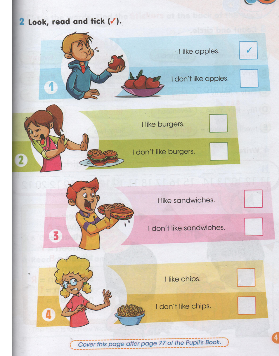 End5 minsHome  task: page 77 repeat new words  Repeat new wordsbook Additional informationTask Arnat ArtjomShamalJulia Say the letters and complete the wordSay the numbers 1-50 (FA)Listen and Repeat new words Write down grammar sentences Do physical minute Play game “Guest” (FA)Look , read and tickChoose red or green apple Наблюденияоценка1. Роль учителя в создании психологического микроклимата урока2. Создание условий для взаимодействия учащихся друг с другом для развития взаимного уважения, ответственности и доверия3. Эмоциональная и интеллектуальная атмосфера на уроке4. Умение владеть классом5. Реакция учителя на ошибки учащихся6. Соблюдение норм педагогической этики7. Дифференциация процесса обучения, осуществление индивидуального подхода8. Темп работы учителя и его влияние на деятельность учащихся9. Характер и тон дисциплинарных замечаний10. Знание учителем каждого ученика и использование этих знаний для формирования познавательных интересов11. Умение устанавливать обратные связи в ходе урока12. Дисциплина и организованность учащихся на уроке13. Применение методических приемов для поддержания устойчивого внимания учащихся (чередование видов деятельности, яркие примеры)14. Рефлексия  15. Обратная связь 16. Результативность урока (достигнута ли поставленная цель)